Les ateliers du vendredi 18 OctobreLe vendredi matin, nous avons réalisé des ateliers autour du goût et de la saveur avec la classe de Maryse et la classe de Jean-Marc.Atelier 1 avec Jean-Marc et CamilleDevinettes autour des fruits et légumes découverts avec Camille.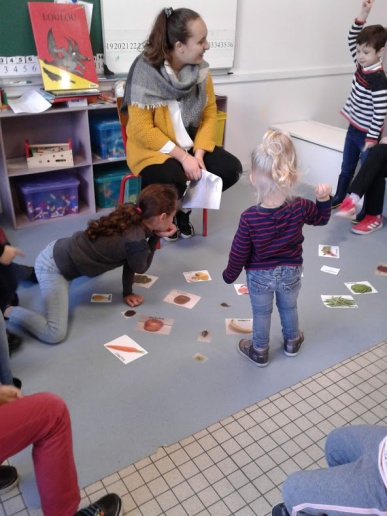 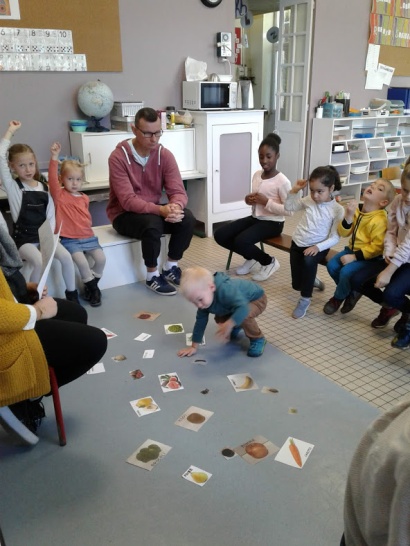 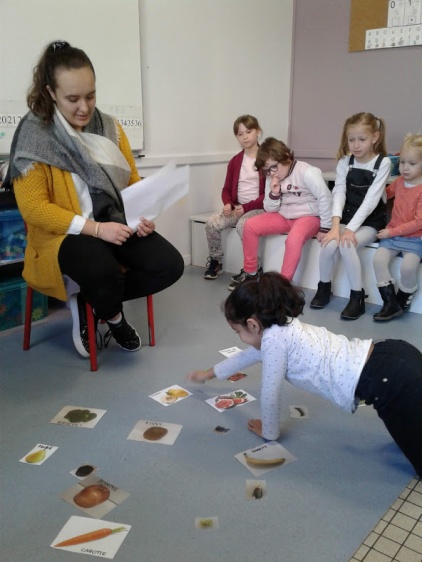 Atelier 4 avec Amandine et ChristelleNous avons gouté les aliments pour distinguer les 4 saveurs (salé, sucré, acide, amer). Nous avons commencé par découvrir tous les aliments en trouvant leur nom (exemple : pamplemousse, bretzel, citron, cornichon, endive…). Puis nous les avons goûtés pour savoir s’ils allaient dans la famille du salé, sucré, acide ou amer.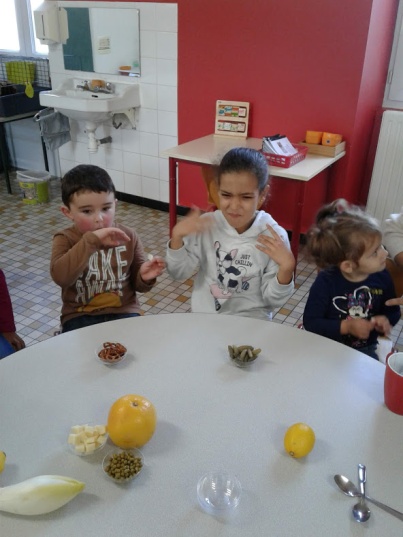 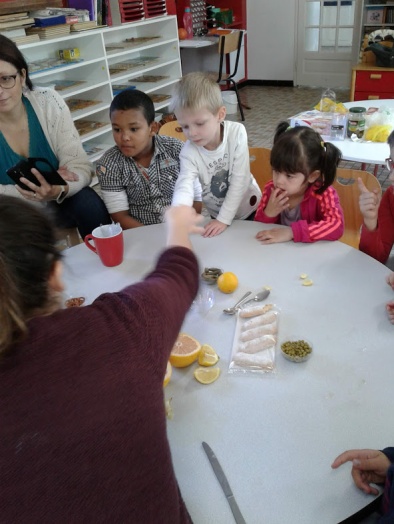 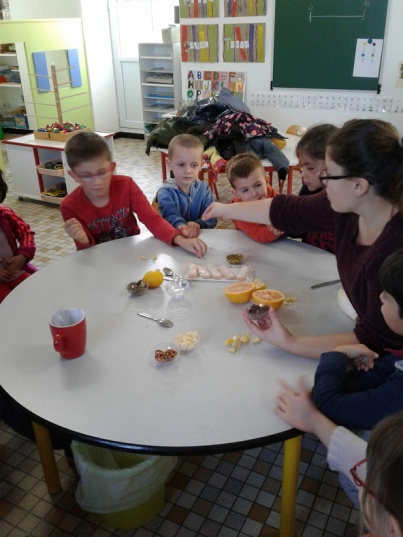 Atelier 2 Avec Maryse et Marie-PierreIl fallait deviner ce qui était caché dans les sacs : noix, noisettes, pistaches, amandes, marrons et châtaignes.Puis il fallait gouter des poudres et il fallait reconnaitre : la poudre de noix, de noisettes et d’amandes.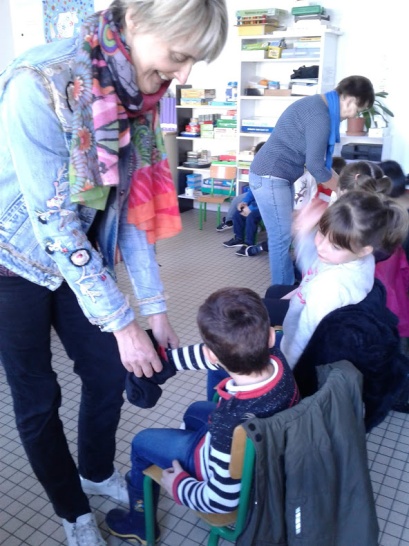 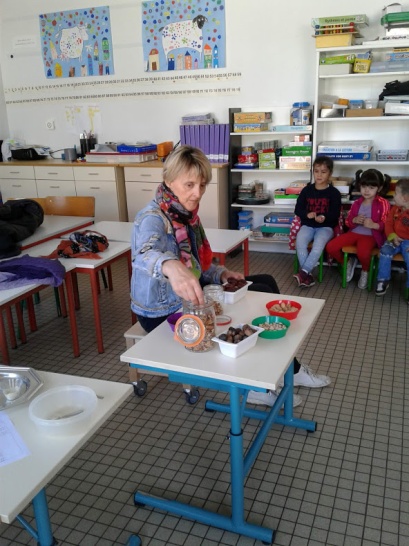 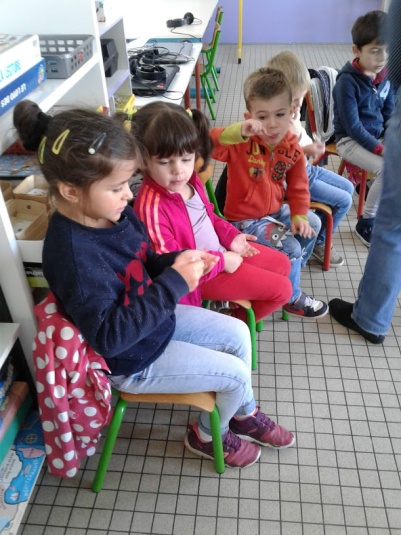 Atelier 3 avec Valérie et CandiceNous avons fait une grappe de raisin en pâte à modeler.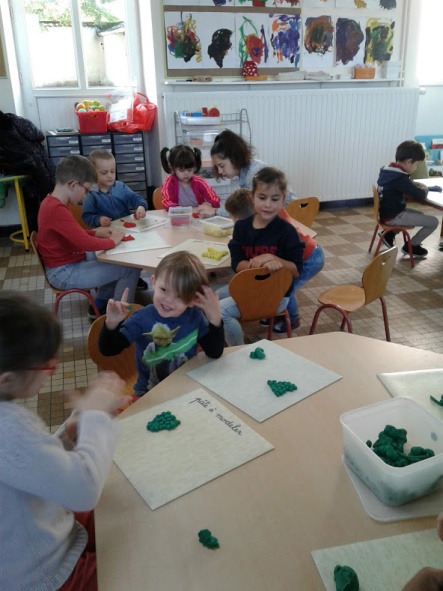 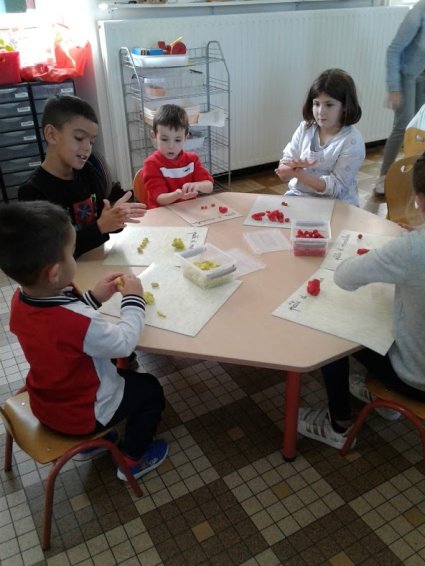 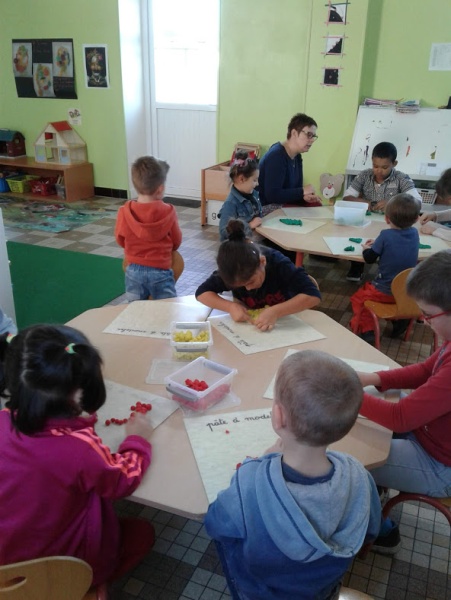 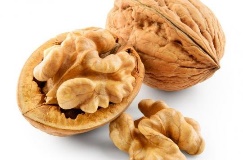 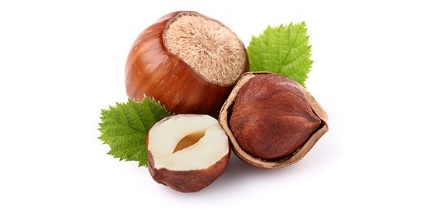 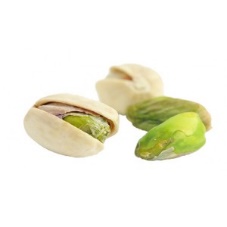 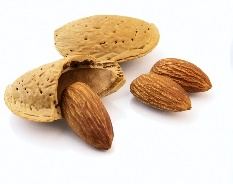 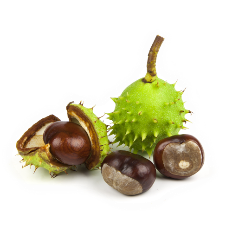 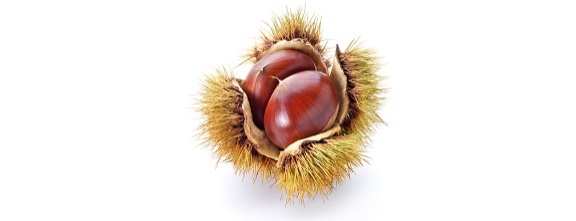 NOIXNOISETTEPISTACHEAMANDEMARRONCHATAIGNE